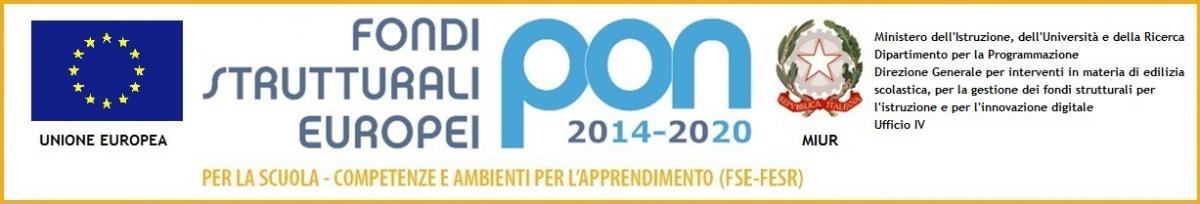 Istituto Comprensivo Statale “Guido Monaco”sede: Largo Champcevinel – 52016 RASSINA - Castel Focognano (AR)CF: 80003220516 – cod. MIUR: ARIC82900L           TEL. 0575/591118- www.icscastelfocognano.edu.it/joomla/email: aric82900l@istruzione.it ARIC82900L@pec.istruzione.itallegato A  ESPERTO INTERNOAVVISO INTERNO PER IL RECLUTAMENTO DI ESPERTO - PON 2014 - 2020–“I CARE: NESSUNO ESCLUSO” CODICE PROGETTO 10.2.2A-FSEPON-TO- 2023-54CUP E74C23000240007Il sottoscritto ____________________________nato/a _____________il ___________ residente a _________________via/piazza_____________              Codice Fiscale___________________  in servizio presso il plesso di scuola ____________________dell’Istituto _____________________________________________________,     con contratto a tempo indeterminato/determinato, intende partecipare all’avviso per selezione nell’ambito del PON 2014 – 2020 “I CARE: NESSUNO ESCLUSO” - CODICE PROGETTO 10.2.2A-FSEPON-TO- 2023-54Intende candidarsi come esperto di ___________________ per il modulo sottostante per il monte ore indicato:A tal fine, avvalendosi delle disposizioni di cui all'art 46 del DPR 28/12/2000 n. 445, consapevole delle sanzioni stabilite per le false attestazioni e mendaci dichiarazioni, previste dal Codice Penale
e dalle Leggi speciali in materia, dichiara:Come previsto dall’Avviso allega alla presente domanda:1. Curriculum vitae2. copia di un documento di identità valido.Il sottoscritto si impegna a svolgere l’incarico senza riserva e secondo il calendario predisposto in accordo con l’Istituto.Comunica il proprio indirizzo di posta elettronica (da utilizzare per tutte le comunicazioni relative al presente avviso di selezione): ___________________________________________________ e il proprio recapito telefonico.I dati sopra riportati sono raccolti ai fini del procedimento per il quale sono rilasciati e saranno utilizzati  esclusivamente per tale scopo e, comunque, nell’ambito delle attività istituzionali dell’Istituto  e in quelle previste dai controlli e monitoraggi dell’Autorità di  Gestione. All’interessato/a competono i diritti previsti  dalla normativa vigente in materia.Il/la sottoscritto/a con la presente, ai sensi degli articoli 13 e 23 del D.Lgs. 196/2003 (di seguito indicato come "Codice Privacy") e successive modificazioni ed integrazioniAUTORIZZAl’Istituto Comprensivo “Guido Monaco” di Castel Focognano al trattamento, anche con l'ausilio di mezzi informatici e telematici, dei dati personali forniti dal sottoscritto; prende inoltre atto che, ai sensi del "Codice Privacy", titolare del trattamento dei dati è l'Istituto sopra citato e che il sottoscritto potrà esercitare, in qualunque momento, tutti i diritti di accesso ai propri dati personali previsti dall'art. 7 del "Codice Privacy" (ivi inclusi, a titolo esemplificativo e non esaustivo, il diritto di ottenere la conferma dell'esistenza degli stessi, conoscerne il contenuto e le finalità e modalità di trattamento, verificarne l'esattezza, richiedere eventuali integrazioni, modifiche e/o la cancellazione, nonché l'opposizione al trattamento degli stessi).Luogo e data _____________________                                 Firma ___________________________Titolo del moduloTipo ModuloOreClassiOre e professionalità specifiche esperti L'italiano e l'ucraino: due lingue a confrontoLingua italiana come seconda lingua (L2)20Secondaria e Primaria Rassina 20 ore esperto in lingua italiana come lingua veicolare (L2)L'italiano e l'ucraino: due lingue a confrontoLingua italiana come seconda lingua (L2)10Secondaria e Primaria Rassina10 ore di esperto in lingua italiana Problem solving e competenze chiaveSviluppo delle competenze-chiave per l’apprendimento permanente6Secondaria e Primaria Rassina 6 ore esperto in problem solving in dati e previsioniProblem solving e competenze chiaveSviluppo delle competenze-chiave per l’apprendimento permanente12Secondaria e Primaria Rassina 12 ore esperto in problem solving in calcolo matematicoProblem solving e competenze chiaveSviluppo delle competenze-chiave per l’apprendimento permanente12Secondaria e Primaria Rassina 12 ore esperto in problem solving in spazio e figureTitoli valutabiliDescrizione titoli/esperienzePunteggio(segreteria)TITOLO DI STUDIO (max. 14 punti)TITOLO DI STUDIO (max. 14 punti)Titolo di studio specifico per il modulo prescelto (Diploma o Laurea)Titolo di studio non specifico per il modulo prescelto (Altra Laurea)Corsi di perfezionamento/Master di I° e II° livello attinenti all’area tematica dello specifico modulo TITOLI DI SERVIZIO (max. 9 punti)TITOLI DI SERVIZIO (max. 9 punti)Anni di servizio di ruolo effettivamente prestati Continuità presso l'istitutoFORMAZIONE (max 16 punti)FORMAZIONE (max 16 punti)Corsi di formazione/aggiornamento inerenti la tipologia del moduloFormatore in corsi inerente la tipologia del moduloESPERIENZA (max 24 punti)ESPERIENZA (max 24 punti)Esperienze didattiche documentate in ambito scolastico relative all’area tematica del modulo prescelto (max. punti 18)Esperienze documentate in ambito scolastico relative all’area tematica del modulo prescelto (max. punti 6)